	 	       Директору МАОУ СОШ № 25 с УИОП           В.В. СолнышкинойЗАЯВЛЕНИЕ Прошу принять моего сына/дочь________________________________________________________________                                                                          фамилия, имя, отчество (последнее – при наличии) _____________________________в  _______  класс  В преимущественном порядке, так как в МАОУ СОШ № 25 с УИОП уже обучается его (её) брат/сестра ___________________________________________________________, ученик (ца) ________ класса, проживающий (щая) с ним (ней) в одной семье и имеющий (щая) общее место жительства. Во внеочередном/первоочередном порядке, по месту жительства семьи, соответствующего закрепленной территории (в соответствии с п.10 Приказа Министерства просвещения внеочередном/РФ от 02.09.2020 г. № 458), справку с места работы № ________ от «___»______ 20__ г. прилагаю. По закрепленной за школой территорией, в соответствии с Постановлением Администрации городского города «Калининград» № 103 от 19.02.2021 года, адрес регистрации ребенка - ____________________________________________________________________________________. Адрес фактического проживания ______________________________________________________________ Посещал (а) школу (детский сад) № __________________________________________________________   Число, месяц, год рождения ребенка ____________________________________________________________ Место рождения ребенка ______________________________________________________________________  СНИЛС ребенка _____________________________________________________________________________ Потребность ребенка в обучении по адаптированной образовательной программе и (или) в создании специальных условий (при наличии заключения ПМПК, справки серии МСЭ) _________________________                                                                                                                                                                                                                   имеется/не имеется Ф.И.О. матери (законного представителя) _______________________________________________________            _____________________________________________________________, дата рождения_________________            Адрес места жительства матери (законного представителя, место работы (должность)____________________________________________________________________________________________ ____________________________________________________________________________________________Контактный телефон матери (законного представителя) ___________________________________________  Ф.И.О. отца (законного представителя) _____________________________________________________            _____________________________________________________________, дата рождения_________________            Адрес места жительства отца (законного представителя), место работы (должность)____________________________________________________________________________________________ ____________________________________________________________________________________________Контактный телефон отца (законного представителя) ______________________________________________ Прошу организовать для моего ребенка обучение на русском языке и изучение родного русского языка и литературного чтения на родном русском языке. С Уставом МАОУ СОШ № 25 с УИОП, лицензией на осуществление образовательной деятельности № ОО-1353 от 30.12.2014 года, свидетельством о государственной аккредитации №967 от 29.11.2016,  образовательными программами и документами, регламентирующими организацию и осуществление образовательной деятельности, правами и обязанностями обучающихся ознакомлен(а).  Даю согласие на обработку персональных данных ребенка.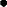 К заявлению прилагаю:  Копию ____________________________________________________________________________; Копию ____________________________________________________________________________; Копию ____________________________________________________________________________; Копию ____________________________________________________________________________; Копию ____________________________________________________________________________; Копию ____________________________________________________________________________; ___________________________________________________________________________________ ___________________________________________________________________________________«______» ______________ 20 ____ г.                                                         __________/_____________________                                                                                                                  подпись                               расшифровка 